Program Ministerstwa Rodziny i Polityki Społecznej  „Asystent osobisty osoby niepełnosprawnej” edycja 2023, realizowany ze środków finansowych pochodzących 
z Funduszu Solidarnościowego.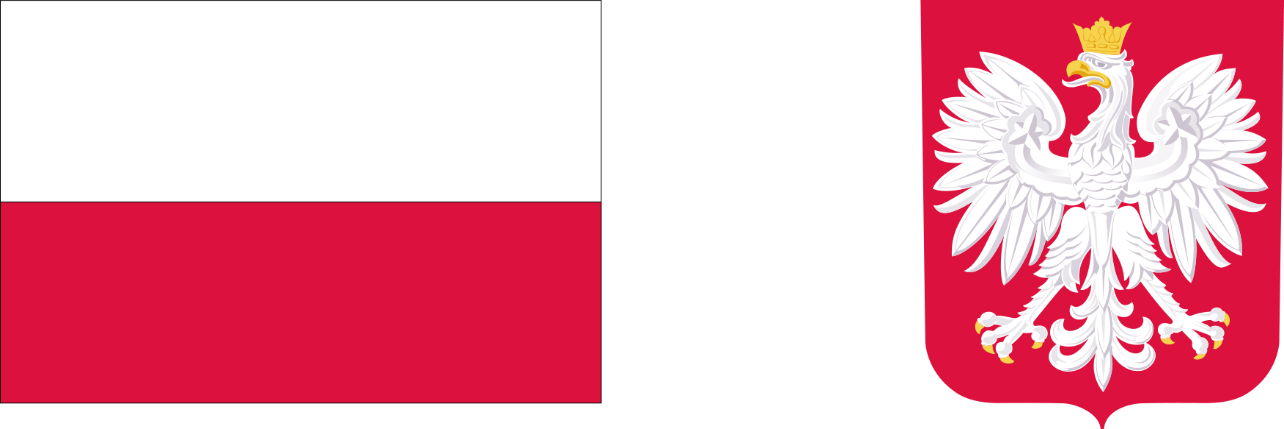 Powiat Krakowski przystąpił do Programu Ministerstwa Rodziny i Polityki Społecznej  „Asystent osobisty osoby niepełnosprawnej” edycja 2023, który jest realizowany 
ze środków finansowych pochodzących z Funduszu Solidarnościowego.W roku 2023 dofinansowanie  wynosi: 886 000,42 zł, całkowita wartość zadania wynosi: 886 000,42 zł.Głównym celem Programu jest wprowadzenie usług asystenta jako formy ogólnodostępnego wsparcia w wykonywaniu codziennych czynności oraz funkcjonowaniu w życiu społecznym, której adresatami są: dzieci do 16 roku życia                z orzeczeniem o niepełnosprawności łącznie ze wskazaniami konieczności stałej lub długotrwałej opieki lub pomocy innej osoby w związku ze znacznie ograniczoną możliwością samodzielnej egzystencji oraz konieczności stałego współudziału na co dzień opiekuna dziecka w procesie jego leczenia, rehabilitacji i edukacji oraz osoby niepełnosprawne posiadające orzeczenie o znacznym stopniu niepełnosprawności, umiarkowanym stopniu niepełnosprawności albo traktowane na równi do wyżej wymienionych.Uczestnik Programu za usługi asystenta nie ponosi odpłatności.	W ramach posiadanych środków finansowych istnieje także możliwość rozliczenia kosztów zakupu biletów komunikacji publicznej czy też dojazdu własnym środkiem transportu, zakupu biletów wstępu na wydarzenia kulturalne, rozrywkowe, sportowe lub społeczne dla asystenta towarzyszącego Uczestnikowi Programu. Usługi asystenta osobistego osoby niepełnosprawnej mogą świadczyć osoby:posiadające dokument potwierdzający uzyskanie kwalifikacji                                            w następujących kierunkach: asystent osoby niepełnosprawnej, opiekun osoby starszej, opiekun medyczny, pedagog, psycholog, terapeuta zajęciowy, pielęgniarka, fizjoterapeuta; lubosoby posiadające co najmniej 6-miesięczne, udokumentowane doświadczenie                        w udzielaniu bezpośredniej pomocy osobom niepełnosprawnym np. doświadczenie zawodowe, udzielanie wsparcia osobom niepełnosprawnych w formie wolontariatu; lubosoby wskazane przez uczestnika Programu lub jego opiekuna prawnego, które nie są członkami rodziny osoby niepełnosprawnej, pod warunkiem, że osoba wskazana spełnia przynajmniej jeden z warunków, o których mowa w pkt.1 lub 2. 
 Usługi asystencji osobistej mogą w szczególności polegać na pomocy asystenta w:wykonywaniu czynności dnia codziennego dla Uczestnika Programu;wyjściu, powrocie lub dojazdach z Uczestnikiem Programu w wybrane przez Uczestnika miejsca;załatwianiu spraw urzędowych;korzystaniu z dóbr kultury (np. muzeum, teatr, kino, galerie sztuki, wystawy);zaprowadzaniu dzieci z orzeczeniem o niepełnosprawności do placówki oświatowej lub przyprowadzaniu ich z niej. Usługa asystenta osobistego osoby niepełnosprawnej na terenie szkoły może być realizowana wyłącznie w przypadku, gdy szkoła nie zapewnia tej usługi.Asystentem osobistym osoby niepełnosprawnej nie może być: członek rodziny, opiekun prawny lub osoba faktycznie zamieszkująca razem z osobą niepełnosprawną.W roku 2023 usługą asystenta osobistego osoby niepełnosprawnej planuje się objąć 54 osoby niepełnosprawne.